社團法人新竹市殘障運動發展協會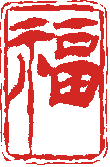                 二、三月份會務資訊 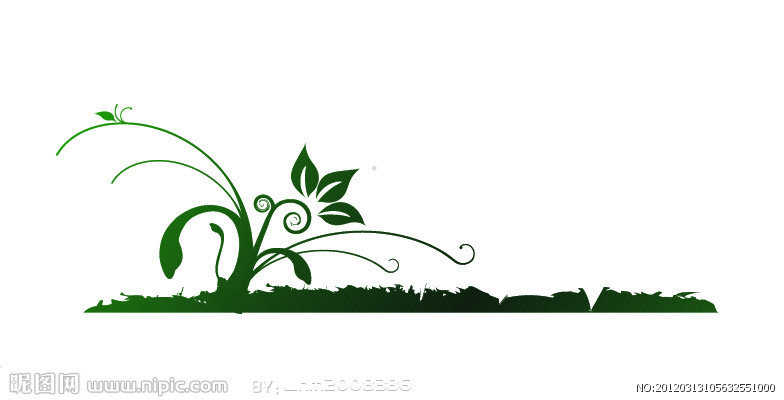 會務資訊：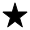 ◎新年來臨，感謝您的熱情相挺，本會除了延續以往的運動，也積極創新辦理其他活動，盼望會員朋友們繼續支持，以下是105年度預計辦理研習活動一覽表，請參考:  『105年度預計辦理研習活動一覽表』◎新竹市慶祝105年母親節暨模範母親表揚活動計畫，歡迎會員朋友推薦或自薦適合人選。推薦對象：設籍且實際居住於本市滿3年以上之市民及，未曾有重大犯罪，符合資格且具有具體優良事蹟之不同形象母親【受推薦人員必須未曾接受官方表揚並符合資格，如查核未符合者，將取消資格】歡迎洽詢熠婷03-5613382。市府新聞：身心障礙手冊換發身心障礙證明~「一冊換一證，權益不中斷！」依身心障礙權益者保障法規定，永久效期身心障礙手冊自104年7月10日起開始至108年7月10日止，應全面換發為新制身心障礙證明。新竹市政府社會處去年已針對1,565名35歲持永久身心障礙手冊者，換發新制身心障礙證明，今年規劃換發身心障礙證明為55歲以下身心障礙者，每月社會處將分批寄發換證通知，請身心障礙者在接獲換證通知後，攜帶1吋照片3張、身分證(或戶口名簿)及原身心障礙手冊至戶籍所在地區公所社政課申辦。 
社會處表示，考量身心障礙者申辦方便性及減少行政等待時間，已規劃便民的申辦流程，申辦當下立即可取得新的身心障礙證明，原依身心障礙手冊享有的相關身障福利也會延續不中斷。社會處也說明，身心障礙證明與舊有的身心障礙手冊最大的不同是對身心障礙者的評估方式，不再侷限於身心障礙者個人身體功能或結構的疾病及損傷，而是納入環境因素進行活動參與功能之評估，透過需求評估的機制提供更貼近身心障礙者需要的福利服務。 目前推動的新制身心障礙證明，是採世界衛生組織（WHO）頒布的「國際健康功能與身心障礙分類系統（ICF）」之「八大身心功能障礙類別」，以編碼取代舊制的障礙/疾病名稱，保障了身心障礙者個人隱私,換證問題歡迎洽詢社會處承辦人員03-5352386分機502或503陳小姐。會員資料調查更新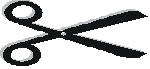 104年度社團法人新竹市殘障運動發展協會會員資料更新表更新時間：                        入會日期：   年   月   日 若有變更請回郵/電話/傳真告知，以利會員資料彙整，謝謝！以上若有任何問題請洽：03-5613382  Fax:03-5613323  0921-379948       熠婷研 習 內 容地   點時    間備    註輪椅網球訓練景觀大道網球場每週六、日早上輪椅多元球類訓練景觀大道球場6月至7月每週六羽球體驗營景觀大道球場另行通知就業參訪   另行通知另行通知全國輪椅網球比賽     景觀大道網球場預計八月健力暑期育樂營景觀大道健力教室預計七月桌球研習另行通知另行通知姓      名性 別出生日期出生日期身分證字號殘障手冊字號殘障手冊字號殘障手冊字號最 高 學 歷殘障類別/等級殘障類別/等級殘障類別/等級任 職 單 位職  稱職  稱聯絡方式是否變更是□否□電 話公司電話公司電話聯絡方式是否變更是□否□傳 真行動電話行動電話聯絡方式是否變更是□否□E-Mail聯絡地址是否變更是□否□戶 籍聯絡地址是否變更是□否□居 住目前需求□ 醫療服務 □ 心理諮商 □ 就學(含課後輔導) □ 就業 □ 居家服務(家務助理或身體照顧服務等) □ 就養服務(機構安置)  □ 經濟補助 □ 日間照顧 □ 臨短托或喘息服務 ☑ 資訊提供 □ 就業 □ 社會支持(須定期關懷訪視) ☑ 電話問安 □ 送餐服務□ 交通服務 □ 居家環境改善☑ 電話問安 □ 送餐服務親職教育 ☑ 復健服務(含協助輔具申請) □ 其他____________________□ 醫療服務 □ 心理諮商 □ 就學(含課後輔導) □ 就業 □ 居家服務(家務助理或身體照顧服務等) □ 就養服務(機構安置)  □ 經濟補助 □ 日間照顧 □ 臨短托或喘息服務 ☑ 資訊提供 □ 就業 □ 社會支持(須定期關懷訪視) ☑ 電話問安 □ 送餐服務□ 交通服務 □ 居家環境改善☑ 電話問安 □ 送餐服務親職教育 ☑ 復健服務(含協助輔具申請) □ 其他____________________□ 醫療服務 □ 心理諮商 □ 就學(含課後輔導) □ 就業 □ 居家服務(家務助理或身體照顧服務等) □ 就養服務(機構安置)  □ 經濟補助 □ 日間照顧 □ 臨短托或喘息服務 ☑ 資訊提供 □ 就業 □ 社會支持(須定期關懷訪視) ☑ 電話問安 □ 送餐服務□ 交通服務 □ 居家環境改善☑ 電話問安 □ 送餐服務親職教育 ☑ 復健服務(含協助輔具申請) □ 其他____________________□ 醫療服務 □ 心理諮商 □ 就學(含課後輔導) □ 就業 □ 居家服務(家務助理或身體照顧服務等) □ 就養服務(機構安置)  □ 經濟補助 □ 日間照顧 □ 臨短托或喘息服務 ☑ 資訊提供 □ 就業 □ 社會支持(須定期關懷訪視) ☑ 電話問安 □ 送餐服務□ 交通服務 □ 居家環境改善☑ 電話問安 □ 送餐服務親職教育 ☑ 復健服務(含協助輔具申請) □ 其他____________________□ 醫療服務 □ 心理諮商 □ 就學(含課後輔導) □ 就業 □ 居家服務(家務助理或身體照顧服務等) □ 就養服務(機構安置)  □ 經濟補助 □ 日間照顧 □ 臨短托或喘息服務 ☑ 資訊提供 □ 就業 □ 社會支持(須定期關懷訪視) ☑ 電話問安 □ 送餐服務□ 交通服務 □ 居家環境改善☑ 電話問安 □ 送餐服務親職教育 ☑ 復健服務(含協助輔具申請) □ 其他____________________□ 醫療服務 □ 心理諮商 □ 就學(含課後輔導) □ 就業 □ 居家服務(家務助理或身體照顧服務等) □ 就養服務(機構安置)  □ 經濟補助 □ 日間照顧 □ 臨短托或喘息服務 ☑ 資訊提供 □ 就業 □ 社會支持(須定期關懷訪視) ☑ 電話問安 □ 送餐服務□ 交通服務 □ 居家環境改善☑ 電話問安 □ 送餐服務親職教育 ☑ 復健服務(含協助輔具申請) □ 其他____________________□ 醫療服務 □ 心理諮商 □ 就學(含課後輔導) □ 就業 □ 居家服務(家務助理或身體照顧服務等) □ 就養服務(機構安置)  □ 經濟補助 □ 日間照顧 □ 臨短托或喘息服務 ☑ 資訊提供 □ 就業 □ 社會支持(須定期關懷訪視) ☑ 電話問安 □ 送餐服務□ 交通服務 □ 居家環境改善☑ 電話問安 □ 送餐服務親職教育 ☑ 復健服務(含協助輔具申請) □ 其他____________________□ 醫療服務 □ 心理諮商 □ 就學(含課後輔導) □ 就業 □ 居家服務(家務助理或身體照顧服務等) □ 就養服務(機構安置)  □ 經濟補助 □ 日間照顧 □ 臨短托或喘息服務 ☑ 資訊提供 □ 就業 □ 社會支持(須定期關懷訪視) ☑ 電話問安 □ 送餐服務□ 交通服務 □ 居家環境改善☑ 電話問安 □ 送餐服務親職教育 ☑ 復健服務(含協助輔具申請) □ 其他____________________